Do You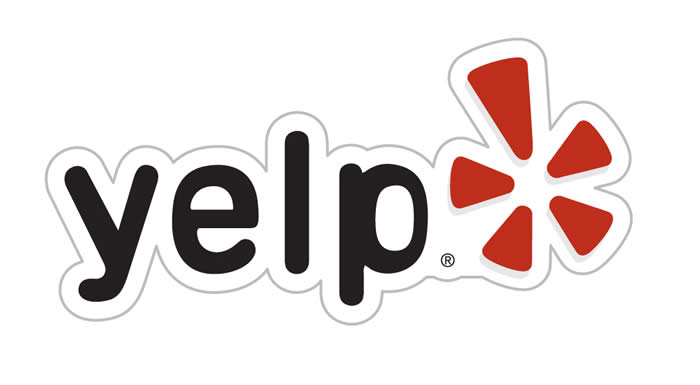 We’d be absolutely thrilled if you wrote something nice about us on Yelp!It’s as easy as 1-2-3 on your smartphone:Step 1:Open the Yelp app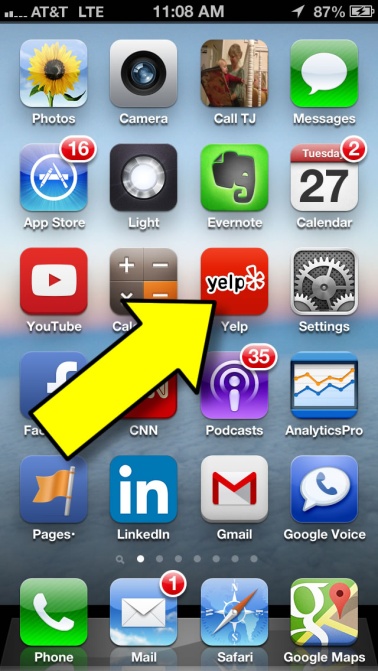 Step 2:Search for our agency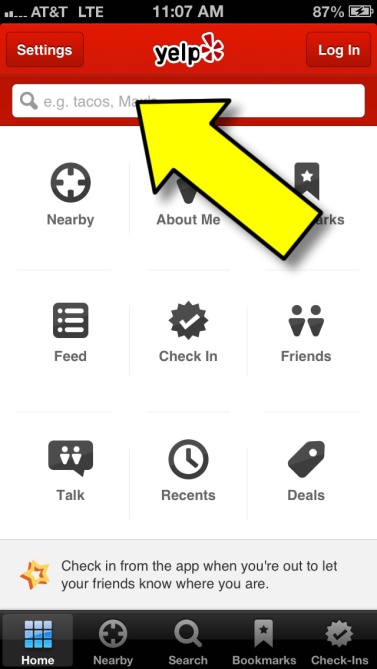 Step 3:Click “Add Review” 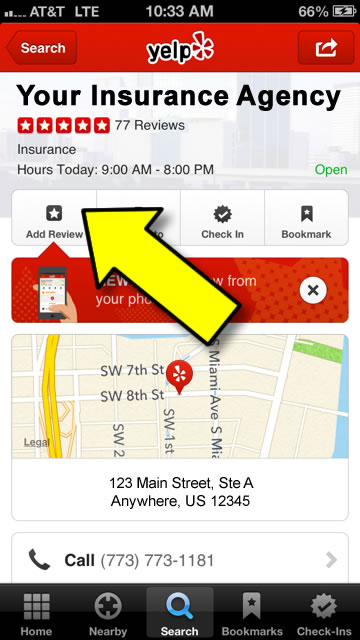 